Attachment ASuperintendent’s Memo #326-20December 18, 2020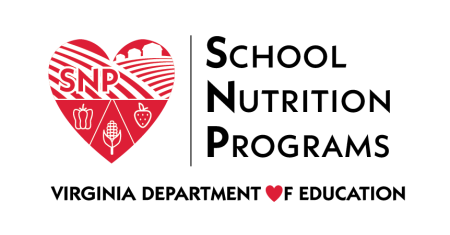 School Nutrition Programs FPAR Schedule 2020-2021 Division/School Food Authority NameProgram ReviewDepartment of Juvenile JusticeFPARPhillips School at AnnadaleFPARTyler Village of ChildHelpFPARUnited Methodist Family ServicesFPARYouth for TomorrowFPARCulpeper CountySSOFrederick CountySSOAugusta CountySSOEastern Mennonite HSSSOFairlawn Christian AcademySSO